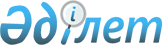 Қарқаралы аудандық мәслихатының XХІX сессиясының 2014 жылғы 15 мамырдағы № 29/245 "Қарқаралы аудандық мәслихатының Регламентін бекіту туралы" шешіміне өзгеріс енгізу туралы
					
			Күшін жойған
			
			
		
					Қарағанды облысы Қарқаралы аудандық мәслихатының 2015 жылғы 14 мамырдағы XХXVІІ сессиясының № 37/335 шешімі. Қарағанды облысының Әділет департаментінде 2015 жылғы 3 маусымда № 3228 болып тіркелді. Күші жойылды - Қарағанды облысы Қарқаралы ауданының мәслихатының 2017 жылғы 10 қазандағы № VI-18/158 шешімімен
      Ескерту. Күші жойылды - Қарағанды облысы Қарқаралы ауданының мәслихатының 10.10.2017 № VI-18/158 (алғаш ресми жарияланған күнінен бастап қолданысқа енгізіледі) шешімімен.
      Қазақстан Республикасының 2001 жылғы 23 қаңтардағы "Қазақстан Республикасындағы жергiлiктi мемлекеттiк басқару және өзiн-өзi басқару туралы" Заңына, Қазақстан Республикасы Президентінің 2013 жылғы 3 желтоқсандағы № 704 "Мәслихаттың үлгі регламентін бекіту туралы" Жарлығына сәйкес, аудандық мәслихат ШЕШIМ ЕТТI:
      1. Қарқаралы аудандық мәслихатының XХІX сессиясының 2014 жылғы 15 мамырдағы № 29/245 "Қарқаралы аудандық мәслихатының Регламентін бекіту туралы" шешіміне (нормативтік құқықтық актілерді мемлекеттік тіркеу Тізілімінде № 2659 болып тіркелген, 2014 жылғы 21 маусымдағы № 49-50 (11276) "Қарқаралы" газетінде жарияланған) келесі өзгеріс енгізілсін:
      көрсетілген шешіммен бекітілген Қарқаралы аудандық мәслихатының Регламентінің мемлекеттік тілдегі 7-тармағы келесі редакцияда мазмұндалсын: 
      "7. Мәслихаттың кезектi сессиясы кемiнде жылына төрт рет шақырылады және оны мәслихат сессиясының төрағасы жүргiзедi.".
      2. Осы шешiм оның алғаш ресми жарияланған күнiнен кейiн күнтiзбелiк он күн өткен соң қолданысқа енгiзiледi.
					© 2012. Қазақстан Республикасы Әділет министрлігінің «Қазақстан Республикасының Заңнама және құқықтық ақпарат институты» ШЖҚ РМК
				
      Сессия төрағасы:
С. Жекеев
      Аудандық мәслихат хатшысы:
С. Нүркенов